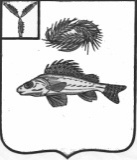 АДМИНИСТРАЦИЯ НОВОСЕЛЬСКОГО МУНИЦИПАЛЬНОГО ОБРАЗОВАНИЯ
ЕРШОВСКОГО МУНИЦИПАЛЬНОГО РАЙОНА                        САРАТОВСКОЙ  ОБЛАСТИПОСТАНОВЛЕНИЕот 26.12.2018 г. 			№ 30 О внесении  изменений в  постановление от  08.02.2018 г. « Об утверждении муниципальной программы «Благоустройство на территории муниципального образования до 2020 года»На основании Федерального закона от 6 октября 2003 года № 131-ФЗ «Об общих принципах организации местного самоуправления в Российской Федерации» и в целях повышение уровня внешнего благоустройства и санитарного содержания населенных пунктов Новосельского МО, администрация Новосельского муниципального образования Ершовского муниципального района Саратовской области  ПОСТАНОВЛЯЕТ:Внести в постановление от 08.02.2018 г № 05 « Об утверждении муниципальной  программы «Благоустройство на территории муниципального образования до 2020 года»  следующие изменения:- Словосочетание «  Благоустройство на территории муниципального образования до 2020 года, заменить на  «Благоустройство на территории муниципального образования до 2021 года»;2. В паспорте программы сделать следующие изменения:- заменить сроки реализации 2018 год и плановый период 2019-2020 годы на 2019 на плановый период 2020-2021 годы»;3.  Объемы и источники финансирования Программы заменить следующие цифры:- Общий объем финансирования Программы цифру 557,4  тыс. руб. заменить на 1555,4 тыс. руб.;- Средства из местного  бюджета-1555,4 тыс. руб.;2019 год-343,3 тыс. руб. ;2020 год-561,1 тыс. руб.;2021 год-651,0 тыс. руб.;Бюджетные ассигнования, предусмотренные в плановом периоде 2018-2020 годов заменить на плановый период 2019-2021 года.- Пункт 4. Ресурсное обеспечение Программы в разделе 3 изложить в следующей редакции:Финансирование мероприятий, предусмотренных разделом 3, при наличии разработанных и принятых программ благоустройства населенных пунктов, а также решений о выделении средств местного бюджета на финансирование мероприятий по благоустройству населенных пунктовСистема мероприятий и объемы финансирования муниципальной программы и подпрограмм «Благоустройство на территории муниципального образованиядо 2021 года».2. Контроль за исполнением настоящего постановления оставляю за собой.Глава Новосельскогомуниципального образования			                               И.П. ПроскурнинаПриложение 1 к постановлениюАдминистрации Новосельского          муниципального образования от 26.12.2018.г № 30Муниципальная программа «Благоустройство на территории муниципального образования до 2020 года»Паспорт программыРаздел 1. Содержание проблемы и обоснование необходимости её решения программными методамиНеобходимое условие успешного развития экономики поселения и улучшения условий жизни населения.По состоянию на 01.01.2018 года численность населения сельского поселения Новосельского составляет (включая временно зарегистрированных) – около 1479 человек.В последние годы в поселении проводилась целенаправленная работа по благоустройству и социальному развитию населенных пунктов. В то же время в вопросах благоустройства территории поселения имеется ряд проблем.Благоустройство многих населенных пунктов поселения не отвечает современным требованиям. Большие нарекания вызывают благоустройство и санитарное содержание дворовых территорий.По-прежнему серьезную озабоченность вызывают состояние сбора, утилизации и захоронения бытовых и промышленных отходов, освещение улиц поселения.	В настоящее время уличное освещение составляет 10% от необходимого, для обустройства нормативного количества приборов наружного освещения требуется дополнительное финансирование.Для решения данной проблемы требуется участие и взаимодействие органов местного самоуправления сельского поселения с привлечением предприятий и организаций, наличия финансирования с привлечением источников всех уровней.Работы по благоустройству населенных пунктов поселения не приобрели пока комплексного, постоянного характера, не переросли в полной мере в плоскость конкретных практических действий. До настоящего времени не налажена должным образом работа специализированных предприятий, медленно внедряется практика благоустройства территорий на основе договорных отношений с организациями различных форм собственности и гражданами.Несмотря на предпринимаемые меры, растет количество несанкционированных навалов мусора бытовых и промышленных отходов. Накопление в значительных масштабах бытовых и промышленных отходов в придорожных полосах, в лесных массивах, на береговых линиях и рекреационных зонах водоемов, на территориях скверов, детских игровых площадок и т.д. оказывает негативное воздействие на окружающую среду, является одной их главных проблем обращения с отходами.Недостаточно занимаются благоустройством и содержанием закрепленных территорий организации, расположенные на территориях населенных пунктов поселения. Эти проблемы не могут быть решены в пределах одного финансового года, поскольку требуют значительных бюджетных расходов, для их решения требуется участие не только органов местного самоуправления, но и органов государственной власти.Для решения проблем по благоустройству населенных пунктов поселения необходимо использовать программно-целевой метод. Комплексное решение проблемы окажет положительный эффект на санитарно-эпидемиологическую обстановку, предотвратит угрозу жизни и безопасности граждан, будет способствовать повышению уровня их комфортного проживания.Конкретная деятельность по выходу из сложившейся ситуации, связанная с планированием и организацией работ по вопросам улучшения благоустройства, санитарного состояния населенных пунктов поселения, создания комфортных условий проживания населения, по мобилизации финансовых и организационных ресурсов, должна осуществляться в соответствии с настоящей Программой.Раздел 2. Основные цели и задачи, сроки и этапы реализации, целевые индикаторы и показатели программ2.1.	Анализ существующего положения в комплексном благоустройстве населенных пунктов.Для определения комплекса проблем, подлежащих программному решению, проведен анализ существующего положения в комплексном благоустройстве поселения. Анализ проведен по трем показателям, по результатам, исследования которых сформулированы цели, задачи и направления деятельности при осуществлении программы.2.2.	Координация деятельности предприятий, организаций и учреждений, занимающихся благоустройством населенных пунктов.В настоящее время предприятия, занимающиеся комплексным благоустройством на территории сельского поселения Новосельского муниципального образования  нет. В связи с этим требуется привлечение специализированных организаций для решения существующих проблем поселения.Одной из задач и является необходимость координировать взаимодействие между предприятиями, организациями и учреждениями при решении вопросов ремонта зданий, сооружений, коммуникаций, дорог и объектов благоустройства населенных пунктов.2.3 . Анализ качественного состояния элементов благоустройства 2.3.1. Наружное освещениеСетью наружного освещения не достаточно оснащена вся территория поселения. Помимо наружного уличного освещения, на некоторых осветительных опорах имеются светильники, которые не обеспечивают нормативное освещение территории.Таким образом, проблема заключается в восстановлении имеющегося освещения, его реконструкции и строительстве нового на улицах населенных пунктов сельского поселения Новосельского2.3.2.Озеленение Существующие участки зеленых насаждений общего пользования и растений имеют  неудовлетворительное состояние: недостаточно благоустроены, нуждаются в постоянном уходе, формовочной обрезке, эксплуатация их бессистемна. Необходим систематический уход за существующими насаждениями: вырезка поросли, удаление аварийных и старых деревьев, декоративная обрезка, подсадка саженцев, разбивка клумб, скашивание газонов и обочин внутриквартальных проездов. Причин такого положения много и, прежде всего, в  отсутствии необходимого штата рабочих по благоустройству, недостаточном участии в этой работе предприятий, учреждений, жителей муниципального образования, учащихся, недостаточности средств, определяемых ежегодно бюджетом поселения.Для решения этой проблемы необходимо, чтобы работы по озеленению выполнялись специалистами, по плану, в соответствии с требованиями стандартов. Кроме того, действия участников, принимающих участие в решении данной проблемы,  должны быть согласованы между собой. 2.3.3. Содержание и обустройство памятников воинской славыНа территории поселения расположено 1 обелиск   воинам -  землякам погибшим в годы Гражданской и   ВОВ, 1 бюст Володи Дубинина, 1 памятник павшим. 2.3.4. Благоустройство населенных пунктовБлагоустройство в жилых кварталах и на территориях сельских населенных пунктов поселения включает в себя внутриквартальные проезды, тротуары, зелёные насаждения, спортивные площадки, места отдыха с установленными в них малыми архитектурными формами. Благоустройство является полномочиями администрации муниципального образования и является качественным показателем обеспечения чистоты, порядка и обеспечения комфортных условий для проживания граждан. В сложившемся положении необходимо продолжать комплексное благоустройство в поселении и создать комфортную среду для проживания граждан сельского поселения Новосельского  муниципального образования.2.3.5. Содержание шахтных колодцевНа территории населенных пунктов сельского поселения имеются водопроводные сети предназначенных для обеспечения жителей питьевой водой. Администрацией поселения проводится постоянная работа по текущему ремонту, санитарной очистке колодцев  с последующим контролем качества воды. Все колодцы имеют достаточный дебет воды и способны обеспечить частично население питьевой водой. Также в связи со значительным сроком эксплуатации сетей требуют текущего или капитального ремонта. 2.3.6. Регулирование численности безнадзорных, больных и опасных животных.Специфика сельского поселения предполагает содержание домашних животных на всей территории поселения но, принимая во внимание низкую ответственность и несовершенство законодательства в сфере обращения с животными, многие из них становятся брошенными. Администрацией поселения периодично проводится комплекс мероприятий по регулированию численности безнадзорных больных и опасных животных.Во множестве случаев содержание домашних животных (собак) в сельских населённых пунктах предусматривает свободный выгул и, к сожалению не всегда должным образом контролируется хозяевами таковых. Многие, в целях охраны своего имущества, на летний период заводят собак, но после окончания дачного сезона часть животных остаются брошенными на территории сельского поселения Новосельского муниципального образования, также наблюдается естественная миграция брошенных животных (собак) из других поселений. Брошенные собаки собираются в стаи, где происходит не контролируемое размножение, а также развитие распространение опасных заболеваний. В большинстве случаев бродячие животные собираются в жилых массивах, а в частности в местах санкционированного сбора ТБО (контейнерных площадках) увеличивая загрязнение территории и создавая угрозу жизни и здоровья жителей поселения.  Для решения данной проблемы в поселении необходимо продолжить положительную практику привлечения специализированных организаций в сфере регулирования численности безнадзорных животных. Данная Программа направлена на обеспечение комфортного уровня проживания граждан на территории населенных пунктов сельского поселения Новосельского МО и включает следующие направления для реализации:- совершенствование системы комплексного благоустройства муниципального образования, обеспечение эстетического вида поселения, создание гармоничной архитектурно-ландшафтной среды;- повышение уровня внешнего благоустройства и санитарного содержания населенных пунктов поселения;	- активизации работ по благоустройству территории поселения в границах населенных пунктов, обустройство в соответствии с нормативами систем наружного освещения улиц, дворов и иных мест общего пользования территорий населенных пунктов;	- привлечение жителей к участию в решении проблем благоустройства, а также развитие и поддержка инициатив граждан по благоустройству и санитарной очистке придомовых территорий;	- приведение в качественное состояние элементов благоустройства, повышение общего уровня благоустройства поселения;	- оздоровление санитарной экологической обстановки в поселении и на свободных территориях, ликвидация стихийных навалов мусора;	- вовлечение жителей поселения в систему экологического образования через развитие навыков рационального природопользования, внедрения передовых методов обращения с отходами.	- создание комфортных условий для проживания граждан.Раздел 3. Система программных мероприятий, ресурсное обеспечение, перечень мероприятий с разбивкой по годам, источникам финансирования программыОсновой Программы является система взаимоувязанных мероприятий, согласованных по ресурсам, исполнителям и срокам осуществления:3.1. Мероприятия по совершенствованию систем уличного освещения населенных пунктов новосельского МО.Предусматривается комплекс работ по содержанию текущему ремонту и восстановлению до нормативного уровня освещенности населенных пунктов поселения с применением прогрессивных энергосберегающих технологий и материалов. (Оплата потребляемой электроэнергии, замена вышедших из строя ламп и светильников, замена неисправных воздушных линий электроснабжения уличного освещения, замена и установка дополнительных опор освещения в соответствии с нормативом.)3.2. Мероприятия по содержанию спортивных площадок (сооружений Новосельского МО.Предусматривается комплекс работ по нормативному содержанию спортивных площадок (сооружений) (Санитарная очистка, текущий ремонт, содержание покрытий для летних и зимних видов спорта, спортивных элементов, ограждений, пешеходных дорожек и наружного освещения).3.3. Мероприятия по озеленению территории сельских населенных пунктов Новосельского МО.Предусматривается комплекс работ по озеленению и содержанию зелёных насаждений внутриквартальных территорий, улиц, дворов, и иных мест общего пользования территорий населенных пунктов (Удаление аварийных и естественно усохших деревьев и кустарников, формовочная и декоративная обрезка веток, содержание газонов, клумб, цветиков и мест прилегающих к объектам благоустройства).3.4. Мероприятия по санитарной очистке, и ликвидации очагов стихийного навала мусора на территории сельского поселения Новосельского МО. Предусматривается комплекс работ санитарной очистке, сбору и вывозу мусора на внутриквартальных территориях, придорожной полосе, территорий прилегающих к объектам социально-культурного назначения, лесов, парков, скверов, улиц, дворов, и иных мест общего пользования территорий населенных пунктов (Сбор, накопление и транспортировка мусора к местам утилизации).3.5. Мероприятия по обустройству содержанию памятников воинам -  землякам погибшим в годы Гражданской и  ВОВ, расположенных в с.Лобки.Предусматривается комплекс работ содержанию и текущему ремонту (Сбор мусора, окраска, текущий ремонт конструкций памятников и их ограждений).3.6. Мероприятия по содержанию и обустройству водопроводных сетей сельских населенных пунктов.Предусматривается, текущий и капитальный ремонт, замене насосного оборудования (на колодцах оборудованных автоматической подачей воды) и контроль качества воды.3.7. Мероприятия по регулированию численности и защиты граждан от нападения безнадзорных, бродячих, больных животных на территории Новосельского МО.Предусматривается комплекс работ по отлову животных (собак) с применением в установленном законом порядке специализированных лекарственных средств с дальнейшей транспортировкой отловленных животных к местам передержки с возможной стерилизацией.3.8. Мероприятия по прочему благоустройству.Предусматривается комплекс работ капитальному ремонту водопропускных устройств на автомобильных дорогах. 3.9. Мероприятия по благоустройству мест санкционированного размещения твердых бытовых отходов населенных пунктов в Новосельского МО.Предусматривается комплекс работ по приведению в нормативное состояние мест размещения твердых бытовых отходов (обустройство покрытий, ограждений, подъездных путей и освещения мест санкционированного сбора ТБО).4. Ресурсное обеспечение ПрограммыФинансирование мероприятий, предусмотренных разделом 3, при наличии разработанных и принятых программ благоустройства населенных пунктов, а также решений о выделении средств местного бюджета на финансирование мероприятий по благоустройству населенных пунктовСистема мероприятий и объемы финансирования муниципальной программы и подпрограмм «Благоустройство на территории муниципального образованиядо 2020 года».Раздел 4. Механизм реализации, организация управления и контрольза ходом реализации программыУправление реализацией Программы осуществляет муниципальный заказчик Программы - Администрация Новосельского МО.Муниципальный Заказчик Программы несет ответственность за реализацию программы, уточняет сроки реализации мероприятий Программы и объемы их финансирования.Муниципальным Заказчиком Программы выполняются следующие основные задачи:- экономический анализ эффективности программных проектов и мероприятий Программы;- подготовка предложений по составлению плана инвестиционных и текущих и иных и расходов на очередной период;- корректировка плана реализации Программы по источникам и объемам финансирования и по перечню предлагаемых к реализации задач Программы по результатам принятия областного и местного бюджетов и уточнения возможных объемов финансирования из других источников;- мониторинг выполнения показателей Программы и сбора оперативной отчетной информации, подготовки и представления в установленном порядке отчетов о ходе реализации Программы.Мероприятия Программы реализуются посредством заключения муниципальных контрактов между Муниципальным заказчиком Программы и исполнителями Программы.Распределение объемов финансирования, указанных в Таблице№1 настоящей Программы, по объектам благоустройства осуществляется Муниципальным заказчиком Программы.Контроль за реализацией Программы осуществляется Администрацией Новосельского МО.Исполнитель Программы - Администрация Новосельского МО:- ежеквартально собирает информацию об исполнении каждого мероприятия Программы и общем объеме фактически произведенных расходов всего по мероприятиям Программы и, в том числе, по источникам финансирования;- осуществляет обобщение и подготовку информации о ходе реализации мероприятий Программы;Контроль за ходом реализации Программы осуществляется в соответствии с действующим законодательством Российской Федерации, Саратовской области и нормативно правовыми актами Новосельского МО.Раздел 5. Оценка эффективности социально – экономических и экологических последствий от реализации программыПрогнозируемые конечные результаты реализации Программы предусматривают повышение уровня благоустройства населенных пунктов поселения, улучшение санитарного содержания территорий, экологической безопасности населенных пунктов.В результате реализации программы ожидается создание условий, обеспечивающих комфортные условия для работы отдыха и проживания населения на территории  Новосельского МО.Будет скоординирована деятельность предприятий, обеспечивающих благоустройство населенных пунктов и предприятий, имеющих на балансе инженерные сети, что позволит исключить случаи раскопки инженерных сетей на вновь отремонтированных объектах благоустройства и восстановление благоустройства после проведения земляных работ.Эффективность программы оценивается по следующим показателям:- процент соответствия объектов внешнего благоустройства (озеленения, наружного освещения) ГОСТу;- процент привлечения населения муниципального образования к работам по благоустройству;- процент привлечения предприятий и организаций поселения к работам по благоустройству;- уровень взаимодействия предприятий, обеспечивающих благоустройство поселения и предприятий – владельцев инженерных сетей;- уровень благоустроенности муниципального образования (обеспеченность поселения  сетями наружного освещения, зелеными насаждениями, спортивными площадками).В результате реализации Программы ожидается:- улучшение экологической обстановки и создание среды, комфортной для проживания жителей поселения;- совершенствование эстетического состояния территории поселения;- увеличение площадей благоустройства в поселении;- создание зон для отдыха и занятием сортом и физической культурой жителей поселения;- нормативное содержание зелёных насаждений- улучшения внешнего вида поселенияК количественным показателям реализации Программы относятся:-увеличение протяженности уличного освещения;-увеличение протяжённости тротуаров и пешеходных дорожек.№п/пНаименование направлений использования средств программыНаименование направлений использования средств программыОбъем финансирования (тыс.руб)Объем финансирования (тыс.руб)Объем финансирования (тыс.руб)Объем финансирования (тыс.руб)ИТОГООтветственные лица и исполнители№п/пНаименование направлений использования средств программыНаименование направлений использования средств программы1 кв2 кв3 кв4 квИТОГООтветственные лица и исполнители1223456782019 ГОД2019 ГОД2019 ГОД2019 ГОД2019 ГОД2019 ГОД2019 ГОД2019 ГОД2019 ГОДБлагоустройство на территории муниципального образования до 2021 годаБлагоустройство на территории муниципального образования до 2021 годаГлава Новосельского МО1Подпрограмма 1 «уличного освещения территории поселения»:В том числе:Подпрограмма 1 «уличного освещения территории поселения»:В том числе:102,347,047,047,0243,3Глава Новосельского МО1.1Оплата потребленной электроэнергии для нужд уличного освещения20,020,020,020,080,01.2Мероприятия по содержанию системы уличного освещения.0,05,01,01,07,02Подпрограмма 2 «Развитие благоустройства на территории муниципального образования25,025,025,025,0100,0Глава Новосельского МО2.1повышение уровня внешнего благоустройства и санитарного содержания населенных пунктов поселения;Наименование ПрограммыМуниципальная программа «Благоустройство на территории муниципального образования до 2020 года» (далее - Программа)Основание для разработки программы- Гражданский кодекс Российской Федерации,- Бюджетный кодекс Российской Федерации,- Федеральный закон от 06.10.2003 N 131-ФЗ «Об общих принципах организации местного самоуправления в Российской Федерации»,  Устав Новосельского муниципального образования Ершовского МРМуниципальный заказчик ПрограммыАдминистрация Новосельского муниципального образования.Разработчик ПрограммыАдминистрация Новосельского муниципального образования Координаторы и исполнители  
мероприятий 
Программы:Администрация Новосельского муниципального образованияОсновные цели Программы- Совершенствование системы комплексного благоустройства Новосельского муниципального образования;-Повышение уровня внешнего благоустройства и
санитарного содержания населенных пунктов Новосельского МО; - Совершенствование эстетического вида НовосельскогоМО, создание гармоничной архитектурно-ландшафтной среды- Активизации работ по благоустройству территории поселения в границах населенных пунктов, строительству и реконструкции систем наружного освещения улиц населенных пунктов;- Повышение общего уровня благоустройства поселения- Обеспечение конституционных прав граждан на благоприятную окружающую среду на водных объектах поселения.Основные задачи Программы- Приведение в качественное состояние элементов благоустройства,- Содержание, текущий ремонт и объектов благоустройства (спортивных площадок, газонов, зелёных насаждений, тротуаров пешеходных дорожек и т.д.),- реконструкция и ремонт системы уличного освещения, с установкой светильников в населенных пунктах;- оздоровление санитарной экологической обстановки в поселении и на свободных территориях, ликвидация стихийных навалов бытового мусора;- оздоровление санитарной экологической обстановки в местах санкционированного размещения ТБО. Сроки реализации Программы2018год плановый период 2019 -2020 годы.Объемы и источники финансированияПрограммыобщий объем финансирования Программы составляет: – 557,4 тыс. рублей в том числе:средства местного бюджета –– 258,4 тыс. рублейиз них:2019 год - 149,00 тыс. руб.2020 год - 150,00 тыс. руб.Бюджетные ассигнования, предусмотренные в плановом периоде 2018,-2020 годов, могут быть уточнены.Структура Программы, перечень основных направлений и мероприятий Программы- Паспорт муниципальной программы «Благоустройство на территории муниципального образования до 2020 года».I. Правовое обоснование решения проблем муниципальной целевой программой.II. Характеристика проблем, на решение которых направлена программа.2.1. Организация освещения улиц.2.2. Организация благоустройства и озеленения территории сельского поселения.2.3. Организация и содержание мест захоронения и памятников воинской славы.2.4. Оказание прочих мероприятий по благоустройству поселения.2.5. Содержания шахтных колодцев,2.6. Регулирование численности безнадзорных животныхIII. Цель и задачи программы.IV. Срок выполнения программы.V. Система программных мероприятий.VI. Финансовое обеспечение программных мероприятий.VII. Ожидаемые результаты реализации программы, социально-экономическая эффективность программы.VIII. Организация управления программой.Таблица №1: Система мероприятий и объемы финансирования муниципальной целевой программы «Благоустройство на территории муниципального образования до 2020 года».Мероприятия Программы:- уличного освещения.- Электроэнергия для нужд уличного освещения.- Содержание зеленых насаждений.- Содержание мест сбора ТБО.- Содержание кладбищ.- Содержание памятников.- Содержание  спортивных площадок.- Сбор и вывоз мусора с несанкционированных навалов и объектов благоустройства поселения (кроме площадок для сбора ТБО).- Содержание шахтных колодцев.- Регулирование численности безнадзорных животных.Ожидаемые конечные результаты реализации Программы- Единое управление комплексным благоустройством муниципального образования;-Определение перспективы улучшения благоустройства Новосельского муниципального образования;- Создание условий для работы и отдыха жителей поселения;- Улучшение состояния территорий Новосельскогомуниципального образования;-Улучшение экологической обстановки и создание среды, комфортной для проживания жителей поселения;- Совершенствование эстетического состояния территории;- Создание зелёных зон для отдыха граждан;- Предотвращение сокращения зелёных насаждений; - Благоустроенность населенных пунктов поселения.Система организации контроля за исполнением программыКонтроль за ходом реализации программы осуществляется администрацией НовосельскогоМО, в соответствии с ее полномочиями, установленными федеральным и областным законодательством.Администрация Новосельского МО несет ответственность за решение задач путем реализации программы и за обеспечение утвержденных значений целевых индикаторов.Отчеты о выполнении целевой программы, включая меры по повышению эффективности их реализации, представляются  Администрацией Новосельского МО в контрольный орган (по требованию) и Совет депутатов.№п/пНаименование направлений использования средств программыНаименование направлений использования средств программыОбъем финансирования (тыс.руб)Объем финансирования (тыс.руб)Объем финансирования (тыс.руб)Объем финансирования (тыс.руб)ИТОГООтветственные лица и исполнители№п/пНаименование направлений использования средств программыНаименование направлений использования средств программы1 кв2 кв3 кв4 квИТОГООтветственные лица и исполнители1223456782018 ГОД2018 ГОД2018 ГОД2018 ГОД2018 ГОД2018 ГОД2018 ГОД2018 ГОД2018 ГОДБлагоустройство на территории муниципального образования до 2018 годаБлагоустройство на территории муниципального образования до 2018 годаГлава Новосельского МО1Подпрограмма 1 «уличного освещения территории поселения»:В том числе:Подпрограмма 1 «уличного освещения территории поселения»:В том числе:150,036,236,236,0258,4Глава Новосельского МО1.1Оплата потребленной электроэнергии для нужд уличного освещения8,08,08,08,032,01.2Мероприятия по содержанию системы уличного освещения.0,05,01,01,07,02Подпрограмма 2 «Развитие благоустройства на территории муниципального образованияГлава Новосельского МО2.1повышение уровня внешнего благоустройства и санитарного содержания населенных пунктов поселения;